Felicy Jane E. Pactores								BSMT-IMT 14-A (LECLAB)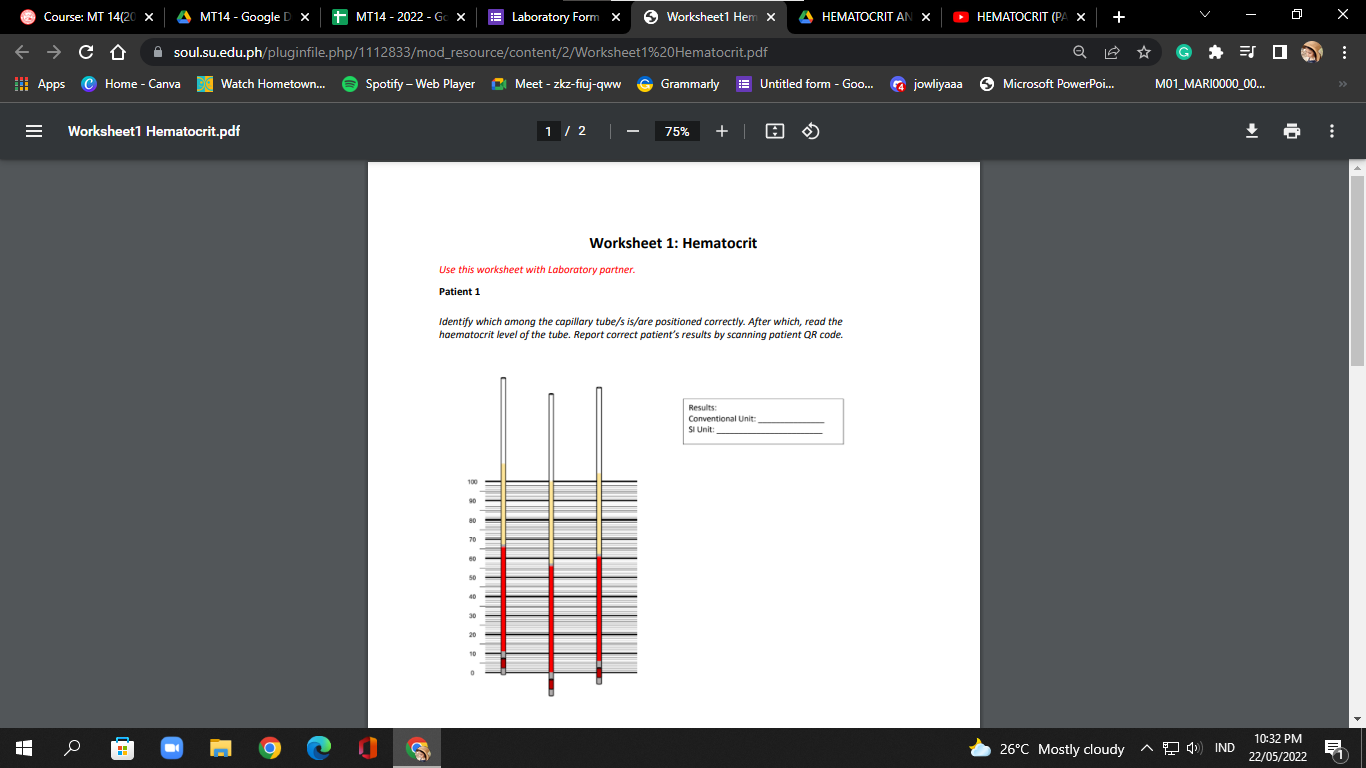 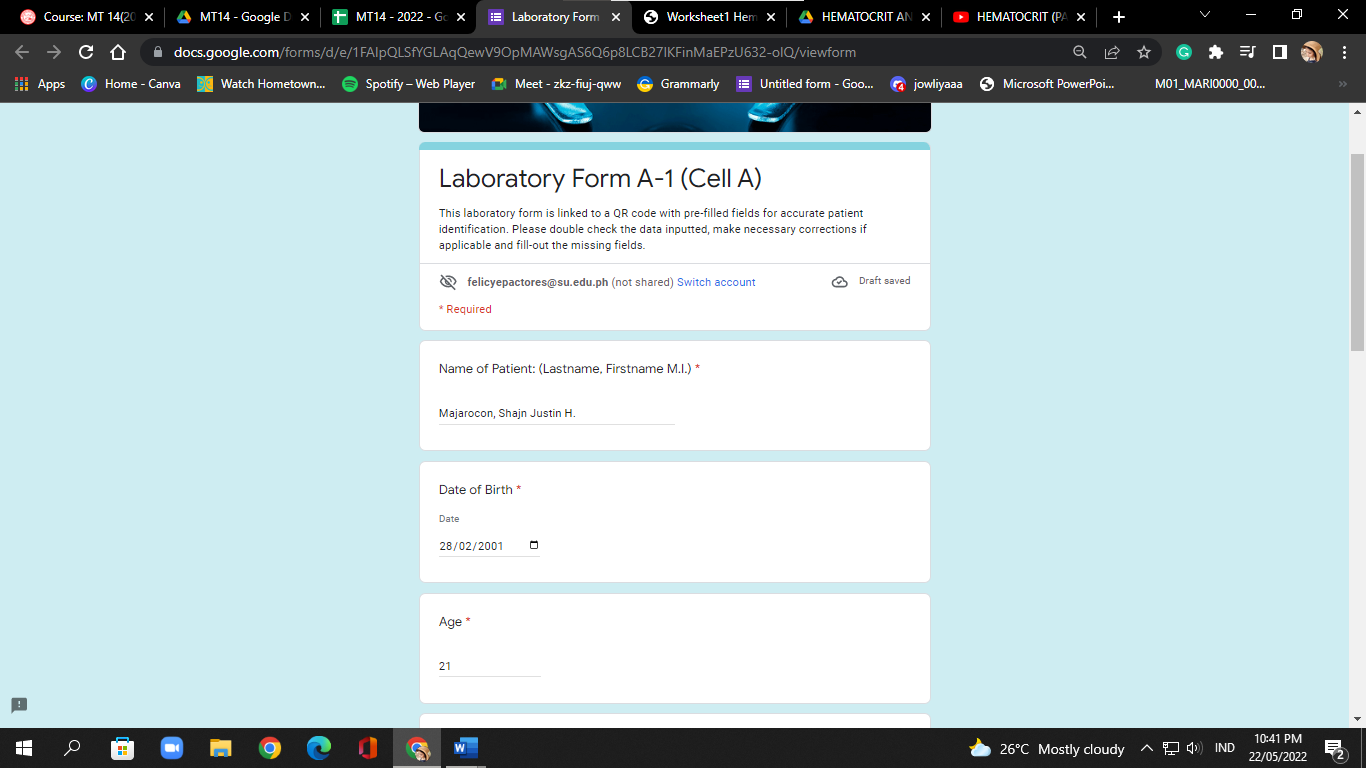 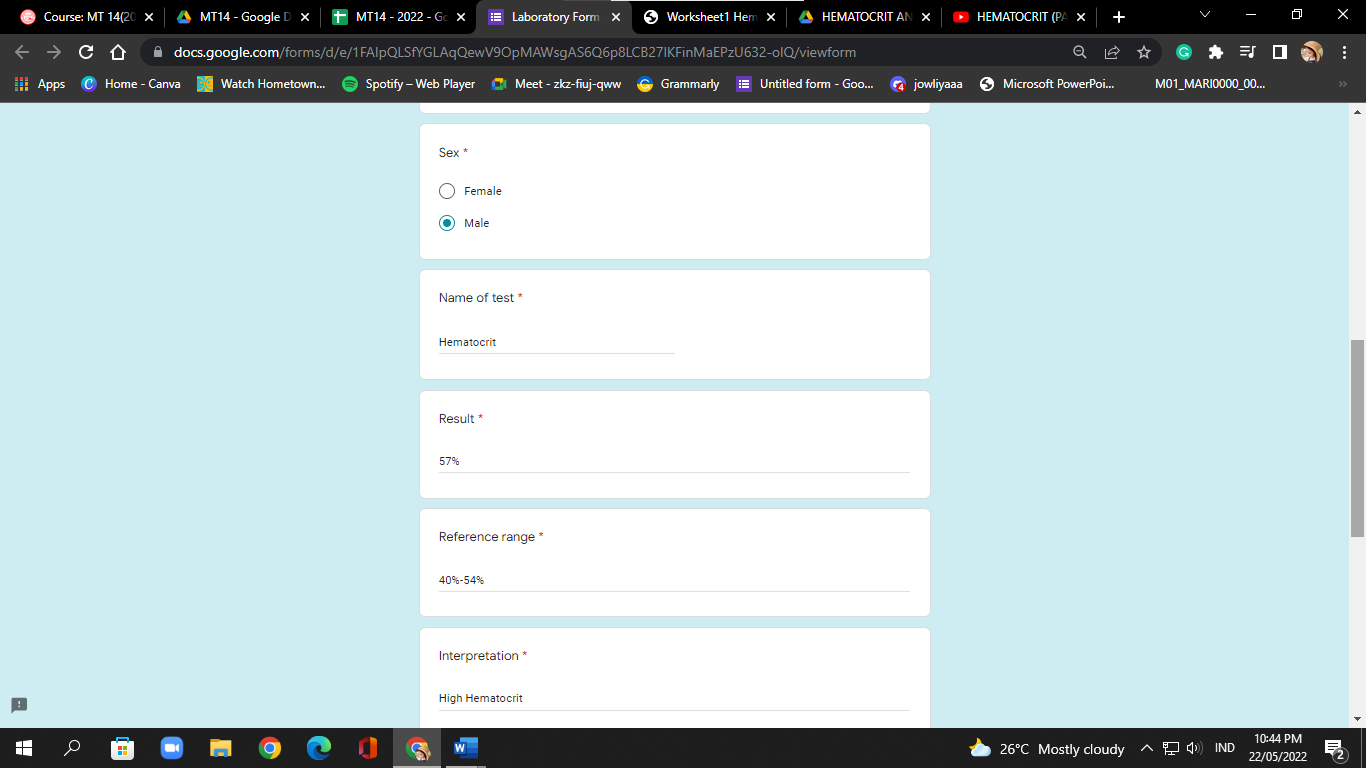 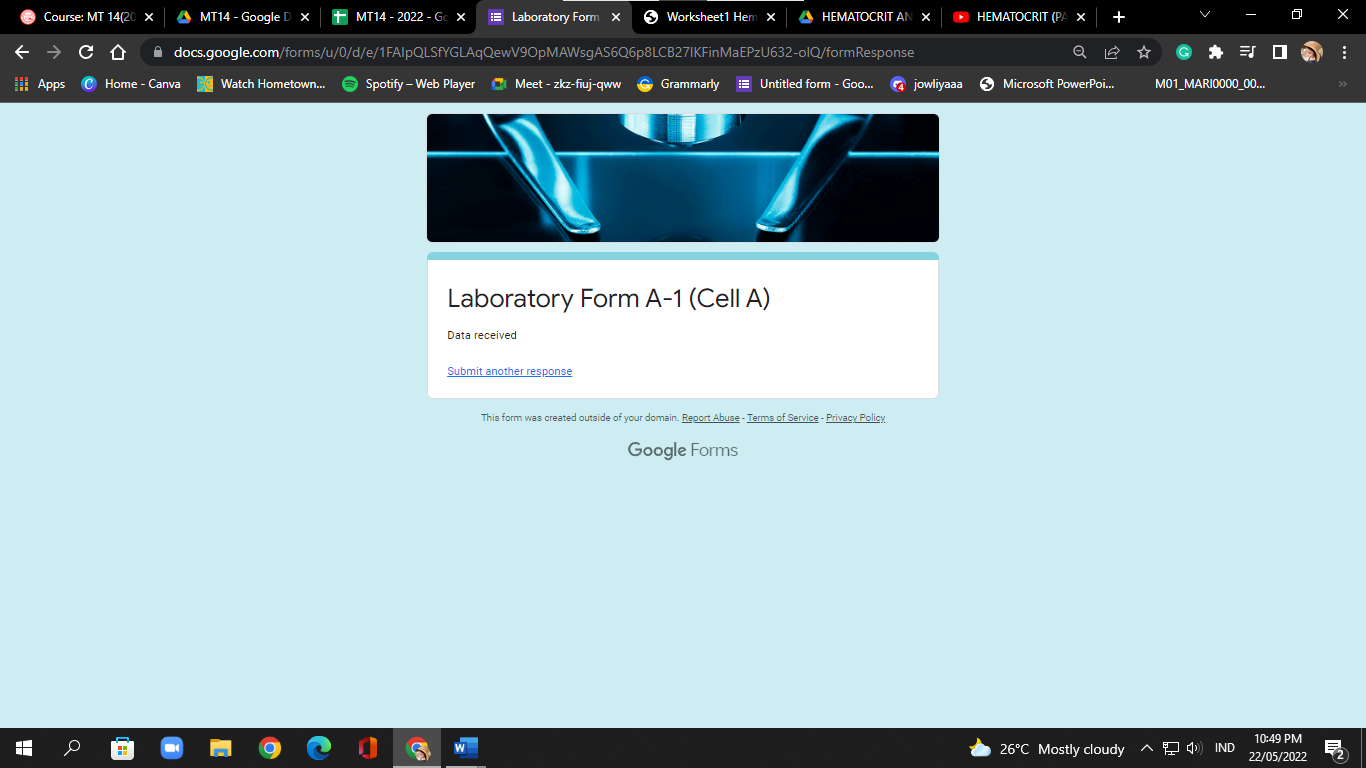 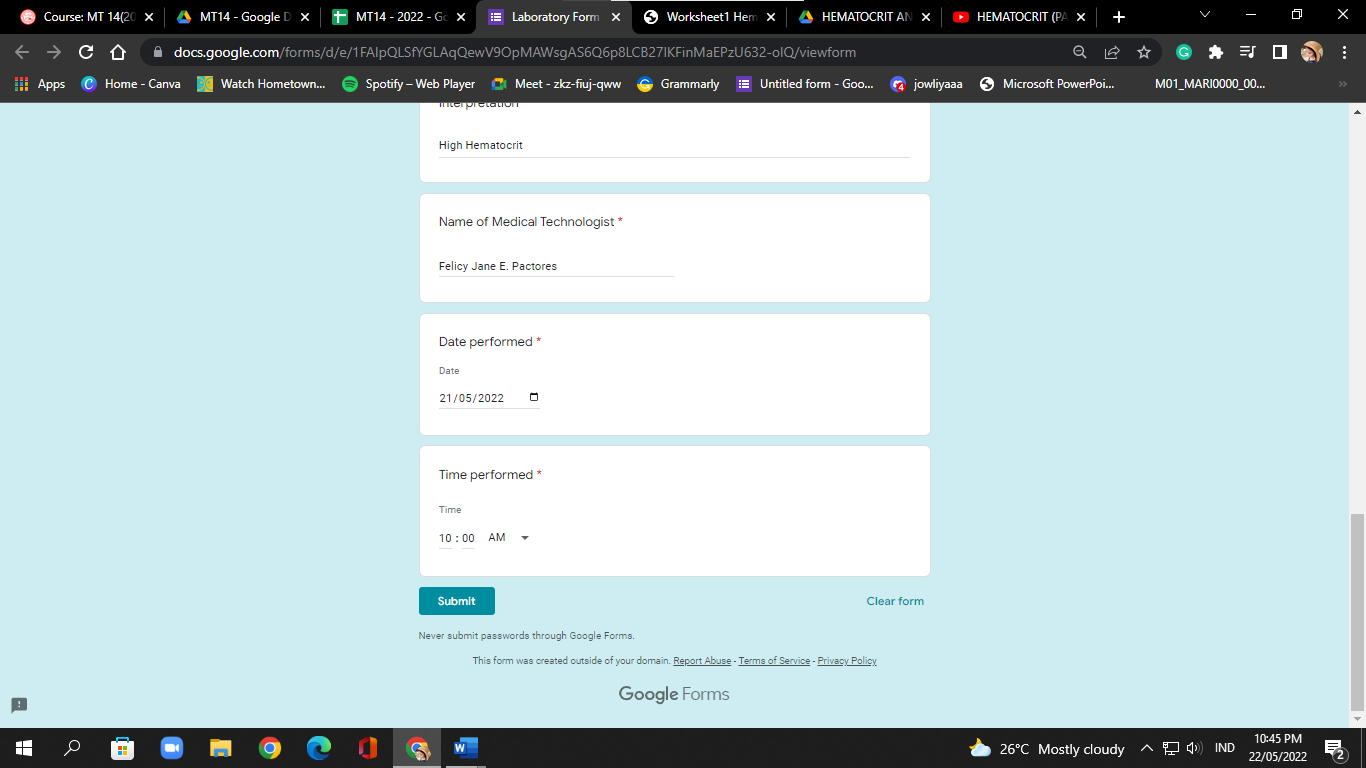 